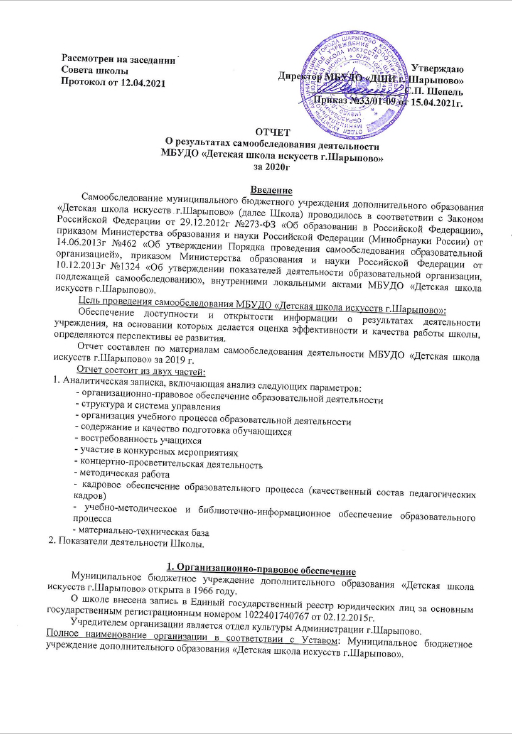 Сокращенное наименование организации в соответствии с Уставом: МБУДО «Детская школа искусств г.Шарыпово».Юридический и фактический адрес: 662315, Красноярский край, г. Шарыпово, 3м-он, дом 9. Тел.8 (39153) 24-6-13; 25-2-14E-mail: dshi_shar@list.ruОфициальный сайт в сети интернет: www.Arts24.ruОсновные задачи учреждения:выявление, развитие и поддержка талантливых учащихся, а также лиц, проявивших выдающиеся способности; формирование и развитие творческих способностей учащихся;профессиональная ориентация учащихся;создание и обеспечение необходимых условий для личностного развития, укрепление здоровья, профессионального самоопределения и творческого труда учащихся;социализация и адаптация учащихся к жизни в обществе;удовлетворение индивидуальных потребностей учащихся в интеллектуальном, художественно-эстетическом, нравственном и интеллектуальном развитии;формирование культуры здорового и безопасного образа жизни, укрепление здоровья учащихся; обеспечение духовно-нравственного, гражданско-патриотического, военно-патриотического, трудового воспитания учащихся;предоставление среды для развития интересов, увлечений с целенаправленным воздействием на процесс формирования личной культуры;удовлетворение иных образовательных потребностей и интересов учащихся, не противоречащих законодательству Российской Федерации, осуществляемых за пределами федеральных государственных образовательных стандартов и федеральных государственных требований.Основные виды деятельности Учреждения:образовательная;творческая;культурно-просветительская;финансово-хозяйственная.Школа является юридическим лицом, имеет план финансово-хозяйственной деятельности, лицевые счета в органе, исполняющем бюджет муниципального образования город Шарыпово для учета операций со средствами, полученными из бюджета муниципалитета, и средствами, полученными от иной приносящей доход деятельности; обособленное имущество на праве оперативного управления, печать установленного образца, бланки со своим наименованием и др. реквизиты юр лица.Школа самостоятельно от своего имени заключает договоры, приобретает имущество, исполняет обязанности, являясь истцом и ответчиком в судебных органах, совершает любые, непротиворечащие законодательству РФ и Уставу ДШИ сделки.Школа обеспечивает доступ к информации о своей деятельности в порядке, установленном законодательством РФ муниципальными и краевыми правовыми актамиШкола имеет: - Лицензию бессрочную на право ведения образовательной деятельности № 8585-л от 05.02.2016г., серия 24ЛО1 №0001761 . Приложение к лицензии № 1 серия       24ПО1 №0004085.- Свидетельство о государственной регистрации права № 24-24-27/021/2006-968 от 14.12.2006 г. на недвижимое имущество, находящееся в оперативном управлении.Основным нормативно-правовым документом Учреждения является Устав МБУДО «ДШИ г.Шарыпово» (утвержден приказом отдела культуры Администрации города Шарыпово от 25.11.2015г. № 156), в соответствии с которым Школа осуществляет в установленном законодательством Российской Федерации образовательную деятельность в области дополнительного образования.В школе разработаны внутренние локальные акты:- регламентирующие вопросы организации и осуществления образовательной деятельности, в т.ч. регламенты, правила приема обучающихся, правила внутреннего распорядка обучающихся, режим занятий, формы, периодичность и порядок текущего контроля успеваемости и промежуточной аттестации, порядок и основания перевода и отчисления и восстановления обучающихся и др.- регламентирующие вопросы трудовой деятельности работников ДШИ, в т.ч. правила внутреннего трудового распорядка, должностные инструкции, положение об оплате работников и др.- содержащие нормы, регулирующие образовательные, трудовые и иные отношения в пределах своей компетенции в соответствии с законодательством РФ и в порядке, установленном Уставом школы- регламентирующие управление учреждением на принципах единоначалия и коллегиальности- регламентирующие информационное и документационное обеспечение управления учреждением для выработки единых требований к участникам образовательного процесса в осуществлении внутришкольного контроля- отслеживающие эффективность работы педагогических работников и создающие условия для осуществления профессиональной педагогической деятельности- регламентирующие стабильное функционирование учреждением по вопросам укрепления МТБ, ведению делопроизводстваНоменклатурная документация в наличии, заполняется своевременно в соответствии с требованиями ведения документации:- в трудовые договора сделаны все необходимые записи- в личных делах сотрудников присутствуют все необходимые документы- личные дела учащихся содержат  необходимые сведения- ведутся книги приказов- в наличии решения коллегиальных органов ДШИВзаимоотношения между участниками образовательного процесса регламентируются Уставом, трудовым договором и локальными актами учреждения.Вывод: МБУДО «ДШИ г.Шарыпово» располагает необходимыми нормативно-правовыми документами на ведение образовательной деятельности, содержащих нормы, регулирующие образовательные отношения и жизнедеятельность учреждения.Локальные акты, затрагивающие права обучающихся и работников ДШИ, приняты с учетом мнения родителей и представительного органа работников ДШИ.В ряд документов внесены изменения в соответствие с требованиями Законодательства2. Структура и система управленияУправление Школой осуществляется в соответствии с законодательством Российской Федерации, Уставом школы и строится на основе сочетания принципов единоначалия и коллегиальности, а также принципах демократичности, открытости.В управлении ДШИ принимает участие Учредитель.Непосредственное руководство школой осуществляет директор, в своей деятельности подотчетный Учредителю, действующий в соответствии с должностной инструкцией, трудовым договором и Уставом школы и прошедший аттестацию.Заместители директора обеспечивают оперативное управление образовательным процессом и хозяйственной деятельностью, реализуют основные управленческие функции, анализ, планирование, организацию контроля, самоконтроль, регулируют деятельность пед.коллектива и тех персонала ДШИ.Функциональные обязанности и должностные права работников ДШИ определяются должностной инструкцией. Распределение административных обязанностей в пед.коллективе осуществляется согласно Уставу и штатному расписаниюКоллегиальными органами управления Школы, обеспечивающими государственно-общественный характер управления, являются: Педагогический Совет, Общее собрание работников школы, Совет родителей, Совет школы, Методический совет.Структура, порядок формирования, срок полномочий и компетенция органов управления, порядок принятия ими решений устанавливаются Уставом, соответствующими Положениями, принимаемыми Школой и утверждаемые директором.В целях учета мнения обучающихся, родителей (законных представителей) несовершеннолетних обучающихся, педагогов и иных работников по вопросам управления школой и при принятии ею локальных нормативных актов, затрагивающих их права и законные интересы, по инициативе обучающихся, родителей (законных представителей) несовершеннолетних обучающихся, педагогов и иных работников в школе созданы их представительные органы: Совет родителей (законных представителей) несовершеннолетних обучающихся, Совет трудового коллектива.В Школе функционируют следующие отделения: фортепиано, народных и струнных инструментов; теоретическое, хореографическое, художественное – это объединения преподавателей, работающих в одной предметной области, с целью совершенствования методического и профессионального мастерства педагогических работников, организации взаимопомощи для обеспечения современных требований к обучению воспитанию детей. Руководители методических объединений подчиняются директору ДШИ, заместителю директора по УОР.Школа работает по согласованной и утвержденной программе развития школы на период 2016-2020гг, по утвержденному Плану работы на учебный год. Все заседания коллегиальных органов проводятся в соответствии с утвержденным годовым Планом работы; оформлены протоколы их заседаний.Организационная модель управления школой включает: годовой календарный график, учебные планы, расписания, планы творческой, методической, культурно-просветительской деятельности школы, графики родительских собраний, Педагогического Совета и методических советов отделений.Делопроизводство ведется в соответствии с номенклатурой дел.Выводы:В результате самообследования Комиссией установлено, что управление ДШИ строится на принципах открытости и гласности.Структура управления ДШИ достаточно сбалансирована для обеспечения выполнения функций в сфере дополнительного образования в полном объеме.Система взаимодействия всех структур управления обеспечивает жизнедеятельность всех отделений школы и позволяет вести образовательную деятельность в области искусствФормы и методы управления отвечают действующему Законодательству и Уставу ДШИ. Органы управления не подменяют друг друга; полномочия структур четко скоординированы и разграничены.В ДШИ реализуется принцип государственно-общественного характера управления.Таким образом сложившаяся система управления позволяет эффективно и гибко решать задачи функционирования и развития Учреждения. Организационно-правовое обеспечение деятельности и система управления ДШИ обеспечивает в полной мере выполнение лицензионных норм, дает возможность качественно выполнять весь объем содержания образовательного процесса.Сфера организации и планирования образовательной деятельности является важным звеном в общей системе работы ДШИ, ее пед.коллектива. План работы ДШИ является результатом коллективной деятельности всех структур школы.План работы ДШИ на учебный год выполняется в полном объеме, включает все необходимые разделы, предусматривает весь процесс обучения, воспитания обучающихся.3. Оценка образовательной деятельности Учреждения.3.1. Особенности организации образовательного процессаПрием детей в ДШИ проводится в соответствии с Правилами приема на обучение по дополнительной предпрофессиональной общеобразовательной программе (далее ДПОП) и по дополнительной общеразвивающей общеобразовательной программе (далее ДООП). При приеме в школу на обучение по ДПОП проводится индивидуальный отбор детей с целью выявления их творческих способностей; в зависимости от вида искусств и физических данных отбор проводится в форме творческих заданий, позволяющих определить наличие у детей способностей в области определенного вида искусствПродолжительность учебного года – 33 (34) учебные неделиУчебный год делится на учебные четверти:1 четверть – сентябрь – октябрь2 четверть – ноябрь – декабрь3 четверть – январь – март4 четверть – апрель – майКаждая учебная четверть заканчивается (контрольным уроком, академическим концертом, просмотром, зачетом)Организация образовательного процесса регламентируется:- учебным планом- годовым календарным учебным графиком, утвержденным Школой- расписанием занятийРежим работы, расписание занятий составляется администрацией для создания наиболее благоприятного режима труда и отдыха обучающихся, по представлению педагогических работников с учетом пожеланий родителей, возрастных особенностей обучающихся, установленных санитарно-гигиенических норм.Предельная педагогическая нагрузка на 1-го учащегося устанавливается в соответствии с учебным планом, возрастными и психофизическими особенностями учащихся, нормами СанПиН.Продолжительность урока – 40 минут - в соответствии с учебным планом и нормами СанПиН; в расписании предусмотрены перемены между занятиями- 5 минут.При составлении расписания учитываются пожелания родителей, возрастные особенности, занятость детей в общеобразовательной школе, кружках, секциях.В соответствие с образовательными программами и учебными планами установлены следующие формы и виды деятельности: групповые и индивидуальные занятия, самостоятельная (домашняя) работа учащихся, контрольные точки (текущая и промежуточная аттестация), культурно-просветительские и внеурочные классные мероприятия.Внеклассная работа проводится в выходные дни и внеурочное время.Сроки начала и окончания учебного года, продолжительность четвертей и школьных каникул  ориентированы на сроки, устанавливаемые для общеобразовательных школ города.3.2. Анализ полноты реализации программОсновным видом деятельности Школы является предоставление дополнительного образования по дополнительным общеобразовательным программам:- по дополнительным предпрофессиональным программам в области искусства;- по дополнительным общеразвивающим программам (далее ДООП).Содержание образования в Школе определяется образовательными программами, разрабатываемыми Школой самостоятельно с учетом  федеральных государственных требований, примерных учебных программ, дисциплин, возможностей материальной, методической, кадровой базы.Дополнительные предпрофессиональные программы в области искусств реализуются в Школе в соответствии с ФГТ.Обучение и воспитание в школе ведется на русском языке.Форма обучения: очная.     Услуги по освоению обучающимися всех видов образовательных программ предоставляются школой бесплатно, в виде муниципальной услуги. Финансирование затрат, связанных с реализацией образовательных программ ДШИ производится в соответствии с Муниципальным заданием за счет средств муниципального образования «Город Шарыпово Красноярского края». С 01.09.2013года ДШИ реализует ДПОП в области изобразительного искусства «Живопись»;С 01.09.2014 года ДШИ реализует ДПОП в области музыкального искусства «Фортепиано», «Народные инструменты», «Духовые и ударные инструменты», «Струнные инструменты».С 01.09.2015 года ДШИ реализует ДПОП в области хореографического искусства «Хореографическое творчество».В 2020 году на дополнительные предпрофессиональные общеобразовательные  программы  принято в 1й класс - 64 чел. в области музыкального искусства - 40 чел.«Фортепиано» -    16  чел.«Струнные инструменты» - 5 чел.«Народные инструменты» -  6  чел.«Духовые и ударные инструменты» -   8  чел.в области изобразительного искусства «Живопись» -   29  чел.Школа продолжает реализовывать дополнительные общеразвивающие общеобразовательные программы по следующим видам:«Основы музыкального искусства»,«Основы изобразительного искусства», «Основы хореографии»,«Современная хореография».Программы учебных предметов разработаны преподавателями школы. Все программы утверждены на заседании Методического Совета и Педагогического Совета учреждения, получили внешнюю рецензию специалистов. Структура и содержание программ соответствует требованиям и образовательным программам дополнительного образования детей.Все образовательные программы осваиваются в очной форме обучения на русском языке.Кроме того школа оказывает образовательные услуги на платной основе:Организация развивающих занятий:- Раннее эстетическое развитие- Раннее хореографическое развитие- Раннее художественное развитиеКраткосрочные курсы:- Черчение- Обучение на музыкальном инструменте- Декоративно-прикладное искусствоФормами и методами контроля учебного процесса являются:- на музыкальном отделении: контрольные уроки, академические концерты, технические зачеты, переводные и выпускные экзамены;- на хореографическом отделении: контрольные уроки, отчетный концерт, переводные и выпускные экзамены;- на художественном отделении: контрольные просмотры, выставки.Образовательный процесс проводится по плану школы и выполняется в сроки и в полном объеме. Все формы контроля осуществляются в намеченные сроки.Администрация ДШИ осуществляет контроль за соответствием образовательного процесса учебному плану, образовательным программам. Контроль выполнения образовательного процесса осуществляется:- на уровне контроля программно-учебной документации (соответствие программных требований в календарно - тематических планах, классных журналах, журналах академических концертов)- на уровне контроля динамики развития учащихся (знаний, умений, навыков на всех этапах обучения)- на уровне контроля конечных результатов (итоговая аттестация)Промежуточная и итоговая аттестация проводится согласно учебному графику.В течение учебного года регулярно осуществляется контроль сохранности контингента.Данная информация систематизируется, анализируется, фиксируется в итоговых отчетах, аналитических справках и доводится до сведения участников образовательного процесса и общественности города на родительских собраниях, через официальный сайт школы.3.3. Выполнение учебных плановСтруктура и содержание учебных планов ДШИ направлены на удовлетворение различных образовательных потребностей обучающихся, на выявление и реализацию способностей детей на всех этапах обучения.Учебные планы определяют содержание образования в Учреждении.Структура учебных планов:Все дисциплины учебных планов обеспечены адаптированными программами, разработанными преподавателями ДШИ на основе типовых учебных планов, Утвержденных Министерством культуры РФ (письмо от 23.12.1996г №01-266/16-12), примерных учебных планов образовательных программ дополнительного образования детей (письмо Министерства культуры РФ от 22.03.2001г. №01-62/16-32), «Рекомендации по реализации дополнительных предпрофессиональных общеобразовательных программ в области искусства»  и примерных учебных планов образовательных программ по видам музыкального искусства, для детских школ искусств (Федеральное агентство по культуре РФ 02.06.2005 №1814-18-074).Структура учебных программ соответствует примерным требованиям к образовательным программам дополнительного образования детей, а также требований ФГТ, Объем нагрузки на каждого учащегося по годам обучения, режим занятий соответствует действующим СанПиН.Учебные планы разработаны с учетом графиков образовательного процесса по каждой из реализуемых образовательных программ и сроков обучения по этим программам.В результате анализа документации за отчетный период, анализа изучения программного материала на основе записей в журналах и аналитических отчетов по видам искусств выявлено, что пройденный учебный материал, предусмотренный образовательными программами, изучен в необходимом объеме, соблюдается последовательность его изучения. В соответствии с ФГТ и рекомендациями образовательного процесса по общеразвивающим программам развиваются творческие способности детей, педагогами формируются индивидуальные образовательные планы обучения, используется дифференцированный подход по каждому ребенку.Вывод: Содержательное наполнение учебных планов соответствует требованиям нормативно-правовой документации. Используемые в учебном процессе программы учебных предметов отражают специфику каждой реализуемой образовательной программы4. Содержание и качество подготовки обучающихся.4.1. Анализ контингентаВ 2020-2021  учебном году количество обучающихся по дополнительным предпрофессиональным общеобразовательным программам - 415 чел., количество обучающихся по дополнительным общеразвивающим общеобразовательным программам – 85чел.В целом контингент обучающихся стабилен. В 2020 году отмечается рост обучающихся по ДПОП. Школа уделяет большое внимание сохранению контингента следующими методами:- дифференцированный подход к каждому ребенку- широкий спектр выбора учебных программ по предметам- совместные культурно-просветительские мероприятия обучающихся- разнообразие мероприятий, проводимых ДШИ- активная концертно-просветительная, выставочная деятельность- информационная работа по созданию имиджа школы4.2. Анализ успеваемости обучающихся по отделениям.4.3. Анализ успеваемости обучающихся.Результаты анализа учебных достижений свидетельствует о том, что обучающиеся усваивают образовательные программы на должном уровне, сохраняется стабильность учебных достижений, наблюдается положительная динамика уровня обучения, достижений обучающихся.Отсев учащихся в текущем году составил  15 человек, сохранность контингента составила 97 %. Отсев произошел по причине переезда детей за пределы города, из-за увеличения нагрузки в общеобразовательной школе, по семейным обстоятельствам, по состоянию здоровья на основании заявлений родителей (законных представителей).Образовательная услуга, предоставляемая ДШИ, востребована; желающих учиться много, но из-за ограниченного финансирования, недостаточности учебных помещений, прием в ближайший год на бюджетные места увеличиваться не будет; будет расширяться сеть платных услуг для детей и взрослых города.Работа педагогического коллектива ведется в правильном направлении, выполняются задачи по внедрению новых современных форм обучения, большое внимание уделяется предметам теоретического цикла.Преподаватели используют приемы и методы обучения обучающихся, учитывая их индивидуальные особенности, интересы и возможности, направленные на повышение мотивации их образовательной деятельности. Внимание и усилия коллектива должны быть направлены на улучшение показателей качества образования детей.5. Функционирование внутренней системы оценки качества образованияЦель внутренней системы оценки качества образования – систематическое отслеживание, анализ системы образования и принятия обоснованных и своевременных управленческих решений, направленных на повышение качества образовательного процесса и образовательных результатов.В структуру внутренней системы оценки качества образования входят: директор, заместители директора, педагогический совет, методический совет, родительский комитет.В течение отчетного периода основной формой анализа являлся мониторинг:- реализации образовательных программ- качества подготовки выпускников- сохранности контингента- удовлетворение участников образовательного процесса предоставляемыми образовательными услугами- кадрового обеспечения (укомплектованность, квалификация)- информационное и материально-техническое оснащение5.1.Эффективности внутришкольного контроля и руководства учреждениемВ течение анализируемого периода осуществлялся внутришкольный контроль по следующим направлениям: контроль за ведением документации, контроль за качеством знаний учащегося, контроль за уровнем преподавания, контроль за выполнением учебных программ, контроль за подготовкой к итоговой аттестации, контроль за воспитательной работой преподавателей, за организацией индивидуальной работы с неуспевающими, за посещаемостью занятий. Контроль осуществлялся как в форме проверок, так и в форме оказания методической помощи.В рамках внутришкольного контроля были посещены и проанализированы уроки, осуществлена проверка классных журналов, проведены собеседования с преподавателями, родителями учащихся, анкетирование родителей.Формы внутришкольного контроляВ школе также применяются следующие формы контроля за качеством образования:- проверка рабочего времени преподавателей- расписания уроков- репертуарных планов руководителей коллективов- проверка выполнения плана методической работы- учет перспективных учащихся, контроль за индивидуальной работой с нимиС целью ознакомления с методикой преподавания и проверкой выполнения образовательных программ посещены уроки преподавателей.Результаты проверок проанализированы на заседаниях методических объединений.Выводы:В МБУДО «Детская школа искусств г.Шарыпово» выстроена и отрегулирована система внутришкольного контроля. Все мероприятия по контролю прошли в соответствии с утвержденными планами.Образовательная деятельность в МБУДО «ДШИ г.Шарыпово» осуществляется в соответствии с Уставом и лицензией образовательного учреждения. Организация образовательного процесса учреждения соответствует требованиям нормативно-правовых документов. Структура и содержание учебных планов по реализуемым в МБУДО «ДШИ г.Шарыпово» образовательным программам соответствуют примерным учебным планам по дополнительным предпрофессиональным общеобразовательным программам в области  искусства. Учебные планы по реализуемым образовательным программам полностью оснащены рабочими образовательными программами по учебным предметам. Рабочие программы учебных предметов по дополнительным предпрофессиональным программа разработаны на основе и с учетом федеральных государственных требований к дополнительным предпрофессиональным образовательным программа в области  искусства. В МБУДО «ДШИ г.Шарыпово» разработаны разнообразные формы и методы контроля учащихся на различных этапах обучения, которые включают в себя текущий контроль успеваемости, промежуточную и итоговую аттестацию обучающихся. Для аттестации обучающихся в МБУДО «ДШИ г.Шарыпово» создана система оценивания (критерии), которая  позволяет оценить уровень знаний и подготовки учащихся на различных этапах обучения. Созданные в МБУДО «ДШИ г.Шарыпово» фонды оценочных средств обеспечивают оценку качества приобретённых учащимися знаний, умений и навыков, а также степень готовности учащихся выпускного класса к возможному продолжению профессионального образования в области музыкального искусства. В образовательном учреждении создана эффективная система по работе с учащимися выпускного класса, результат деятельности которой позволяет положительно оценить качество подготовки выпускников МБУДО «ДШИ г.Шарыпово». Квалифицированность педагогического состава и  уровень преподавания позволяет иметь стабильно  положительные показатели результатов успеваемости учащихся образовательного учреждения. Созданная в МБУДО «ДШИ г.Шарыпово» эффективная образовательная система позволяет стабильно сохранять контингент образовательного учреждения.6. Качество подготовки выпускниковКачеству содержания подготовки выпускников МБУДО «ДШИ г.Шарыпово» придает особое значение. При проверке данного вопроса при самообследовании исходили из степени соответствия имеющейся организационно-планирующей документации требованиям нормативных актов в области дополнительного образования.Разработаны и утверждены в установленном порядке по всем образовательным программам итоговые требования к выпускникам.Каждая учебная дисциплина предусматривает аттестацию в виде контрольного урока, зачета, просмотра или экзамена и т.д.При разработке образовательных программ по дисциплинам особое внимание уделяется:Целям преподавания дисциплины, что выпускник должен знать и уметьСодержанию дисциплиныОрганизации самостоятельной работыИнформационно-методическому обеспечению дисциплиныВсе образовательные программы прошли обсуждение на методических объединениях. Программы ежегодно совершенствуются и модифицируются.В целом учебно-методическая документация по видам искусств разработана на достаточно профессиональном уровне, обеспечен единый технологический подход, что в значительной степени облегчает самостоятельную работу выпускников.Таким образом, структура, содержание и трудоемкость учебных планов подготовки выпускников отвечает требованиям к минимуму содержания и уровню подготовки выпускников.В ДШИ сформирована комплексная система ранней профессиональной ориентации учащихся.Основные ее направления:Связь с образовательными учреждениями в области культуры и искусства с целью продолжения образования в нихУчастие в конкурсах, концертах, выставках, днях открытых дверей, мастер-классах и т.д.Организация работы с родителями обучающихся, принявших решение продолжить обучение по профилю обучения в ДШИПроведение выездных мероприятий в другие образовательные учрежденияСвязь Учреждения с профессиональными учебными заведениями в области культуры и искусства, профессиональное просвещение выпускников, развитие их интересов и склонностей, максимально приближенных к профессиональным компетенциям осуществляется отделениями, преподавателями специальных дисциплин.Итоговая аттестация осуществляется в соответствии с Положением об итоговой аттестации выпускников и проводится в форме сдачи итоговых экзаменов аттестационной комиссии, утвержденной в установленном порядке.В 2020 году в условиях действия ограничительных мер итоговая аттестация проводилась в  дистанционном формате, в тех условиях, которые доступны для обучающихся и преподавателей и были апробированы с 6 апреля 2020 года.Текущая и итоговая аттестация выпускников осуществляется в установленные сроки.Перечень дисциплин, выносимых на итоговую аттестацию, определяется учебным планом.Выпускнику, прошедшему итоговую аттестацию, выдается Свидетельство установленного образца.Основанием выдачи Свидетельства является решение аттестационной комиссии, Педагогического Совета и приказа директора Школы.Анализ содержания подготовки выпускников через организацию учебного процесса, показывает, что учебный процесс организован в соответствии с нормативными требованиями дополнительного образования.Доводимость до выпуска в 2020г. составила 79,7 %.Анализ успеваемости выпускников по отделениям.Информация о выпускниках, поступивших в СУЗы и ВУЗы искусства и культуры в 2020г.Доля поступивших выпускников от общего количества выпускников составляет 8,2 %.Выводы:Уровень требований, предъявляемых к выпускникам, и результаты позволяют положительно оценить качество подготовки выпускников.Учебные планы соответствуют предъявляемым требованиям. При анализе соответствия циклов дисциплин, общих объемов нагрузки по циклам дисциплин, объемов нагрузки отклонений не выявлено.Показатели средней недельной нагрузки соответствует требованиям. Нарушений норматива средней предельной нагрузки не выявлено.7. Участие в конкурсных мероприятиях; концертно-просветительская деятельность.С целью реализации творческой и конкурсной деятельности в школе созданы творческие коллективы.          В школе успешно функционируют:Детский образцовый духовой оркестр (худ.рук.Иванов Александр Анатольевич) ; Детский фольклорный ансамбль «Берешка» (худ.рук. Шаньшина Ирина Юрьевна);Детский образцовый хореографический ансамбль «Звонкий каблучок» (худ.рук.Новосад Марина Геннадьевна, Перепечко Екатерина Владимировна ); Детский оркестр народных инструментов (худ.рук.Касатонова Надежда Викторовна); Детский хор «Вдохновение» (худ.рук. Иванова Лариса Михайловна, конц. Кубрикова Зинаида Григорьевна); Детский хор  «Улыбка» (худ.рук.Иванова Лариса Михайловна, конц. Кубрикова Зинаида Григорьевна); Ансамбль ложкарей «Веселые ложки» (худ.рук.Касатонова Надежда Викторовна); Инструментальный ансамбль «Компромисс» (худ.рук.Киюта Людмила Викторовна);Ансамбль скрипачей «Светлячок» (худ.рук. Кирпичникова Анна Александровна, конц. Скубская Татьяна Николаевна).Ансамбль скрипачей «Виолинки» (худ.рук. Назарьева Марина Владимировна; конц. Скубская Татьяна Николаевна);Ансамбль преподавателей «Поющие смычки» ;Ансамбль преподавателей «Компромисс».Анализируя участие в конкурсных мероприятиях, следует отметить хороший уровень исполнения, увеличение количества участников, лауреатов и дипломантов конкурсов различного уровня, а также самих конкурсов.         В 2020 году на базе Детской школы искусств проведено 3 конкурса: XI открытый зональный конкурс сольной и ансамблевой музыки «Союз прекрасный – музыка и дети» (29 февраля2020);XI зональная теоретическая олимпиада «Черные белые клавиши гаммы» (01 февраля 2020); VII открытый конкурс юных музыкантов «Мир в зеркале музыки» (25 января 2020)Зональный конкурс юных пианистов «Неразгаданные звуки рояля», запланированный на 20 марта 2020 года, был отменен по причине действия ограничительных мер, в условиях профилактики и предотвращения распространения короновирусной инфекции.      Участие обучающихся в конкурсах различного уровня в 2020 году.Вывод: уменьшилось количество участников конкурсных мероприятий, проводимых в очном формате, в связи с ограничительными мерами, в условиях профилактики и предотвращения распространения короновирусной инфекции.  ДШИ является одной из концертных площадок в г.Шарыпово. Тематика и формы мероприятий разнообразные (концерты, музыкальные мероприятия, выставки, выездные концерты и т.д.)Концертно-просветительская деятельность за 2020 год.Вывод: уменьшение количества концертных, выставочных мероприятий объясняется введением ограничительных мер, направленных на предупреждение распространения коронавирусной инфекции, вызванной 2019-nCoV, на территории Красноярского края. Концертная деятельности школы осуществилась через проведение онлайн-концертов, участие в международных творческих акциях («Окна России». «Окна Победы, «Свеча памяти»). Активность участия обучающихся в конкурсной деятельности находится на среднем уровне. Целью работы на 2021 год является совершенствование концертно-выставочной деятельности через внедрение новых форм проведения мероприятий (онлайн, офлайн, видео-лекции, и др.).8. Качество кадрового обеспечения.Качество кадрового состава ДШИОдним из главных ресурсов развития ДШИ являются педагогические кадры, их профессиональная компетентность и мастерство. Ежегодно в соответствие со штатным расписанием проводится тарификация преподавателей по состоянию на 01.09. для реализации в полном объеме образовательных программ школы.Общий уровень укомплектованности пед.кадрами составляет 99,8%.Сведения о кадровом составе педагогических работников.Общая численность педагогических работников по сравнению с 2019 годом не изменилась.В результате совершенствования системы аттестации педагогических работников в 2020 году на высшую категорию аттестованы 4 преподавателя, на первую категорию - 1 преподаватель. За последние 3 года наблюдает увеличение доли преподавателей имеющих высшую квалификационную категорию, что способствует повышению качественных показателей педагогического коллектива и формированию имиджа школы. Доля педагогических работников, не имеющих категории, увеличилась на 1. Это объясняется приходом нового преподавателя (по классу духовых инструментов).Преподаватели, не имеющие квалификационные категории, прошли аттестацию на подтверждение соответствия занимаемой должности.По-прежнему остается потребность в кадрах: ДШИ требуется преподаватель по классу баяна, фортепианоПриоритетной задачей является создание благоприятных условий для привлечения молодых специалистов к пед.деятельности; увеличение количества целевых договоров с учащимися профильных СУЗов и ВУЗов.Награды, поощрения преподавателей за год, результаты участия в конкурсах, выставках, мастер-классах и т.д.Информация о курсах повышения квалификации работников ДШИ за последний годПотребность в обучении: на 01.01.2021г. повышение квалификации требуется  5 педагогам  в целях выполнения требования о периодичности  повышения квалификации 1 раз в 3 года.Выводы: ДШИ г.Шарыпово располагает достаточным кадровым потенциалом, способным решать задачи по обучению обучающихся. Образовательный уровень кадрового состава соответствует ФГТ к условиям реализации ДПОП. Уровень педагогического мастерства позволяет ДШИ постоянно достигать качественных творческих результатов учащихся, удерживать хорошее качество образования.В то же время в ДШИ существует проблема привлечения и сопровождения молодых кадров. В этом направлении необходимо вести целенаправленную работу9. Оценка учебно-методического обеспеченияДеятельность методической службы направлена на реализацию следующих задач:- развитие творческого потенциала и повышение уровня профмастерства преподавателей- повышение эффективности образовательного процессаМетодическая деятельность школы осуществлялась по следующим направлениям:- документационное (разработка организационно-нормативных документов, регулирующих и регламентирующих образовательный процесс), подготовка информационных материалов для проведения методических мероприятий.- методическое (разработка программного обеспечения, консультирование преподавателей по вопросам создания и модернизации образовательных программ, анализ программно-методического обеспечения образовательного процесса и соответствия учебно-воспитательного процесса образовательным программам)- информационно-технологическое (создание фонда методических материалов, комплектование фонда аудивизуальных и видеоматериалов- повышение профессиональной компетентности преподавателей (создание системы непрерывного повышения квалификации через проведение открытых уроков, подготовку методических разработок, докладов, организацию участия преподавателей в семинарах, конференциях, мастер-классахВ отчетном периоде методическая работа проводилась по планам работы методических отделений.Итоги работы методических секцийЕжегодно преподаватели художественного отделения представляют экспозицию и доклады на  краевом методическом семинаре преподавателей детских художественных школ и художественных отделений школ искусств. В течение года преподаватели активно участвуют  в заочных конкурсах методических работ:Всероссийский творческий конкурс для детей и педагогов «Созвездие талантов» в номинации «Методические разработки педагогов: Вилинская Т.В.-1 место; Воеводина С.Н.-1 место.Международный конкурс педагогов дополнительного образования «Педагогическое искусство»: Хасанова Р.А.-1 место;Международный дистанционный творческий конкурс «Осеннее вдохновение»: Крейк Е.С.-2 местоВ 2020 году преподавателями ДШИ велась активная методическая работа по обобщению и распространение педагогического опыта и мастерства. Преподавателями школы разработаны и введены в реализацию новые методы и приемы работы в условиях дистанционного обучения.      В течение года преподавателями школы дано 18 открытых уроков, разработано более 20 методических разработок, опубликовано 6 методических разработок в сети Интернет.Выводы:Продолжается планомерная методическая работа, которая способствует: продолжению освоения и внедрения современных педтехнологий, повышению информационной компетентности педагогов, созданию среды для развития личностной и профессиональной культуры педагогов, раскрытию творческого потенциала педагогов через участие в конкурсах, научно-методических работ, педмастерства и т.д.Необходимо продолжать работу по мотивации преподавателей к методической деятельности, совершенствованию качества методического обеспечения образовательного процесса, внедрению форм обучения на основе применения инновационных технологий и активизации участия преподавателей в методических мероприятиях разного уровня, а также по стимулированию творческой активности преподавателей.10. Библиотечно-информационное обеспечение образовательного процесса Учебно-методическое обеспечение процесса обучения – это совокупность методических учебных материалов, используемых в процессе обучения. Образовательная деятельность в ДШИ строится на основе образовательной программы. Для эффективного решения образовательных задач, используются учебно-методические комплексы (дополнительные общеразвивающие и предпрофессиональные общеобразовательные программы, методические пособия, рабочие тетради, учебники и т.д.), которые постоянно пополняются разработками преподавателей, дидактическими и контрольными материалами, используемыми на занятиях.Педагогические работники имеют право на бесплатное пользование следующими методическими услугами:- использование методических разработок, имеющихся в ДШИ;- методический анализ результативности образовательной деятельности по данным различных измерений качества образования;- помощь в разработке учебно-методической и иной документации, необходимой для осуществления профессиональной деятельности;-  помощь в освоении и разработке инновационных программ и технологий;- участие в конференциях, проблемных и тематических семинарах, методических объединениях, творческих лабораториях, групповых и индивидуальных консультациях, педагогических чтениях, мастер-классах, методических выставках, других формах методической работы;- получение методической помощи в осуществлении экспериментальной и инновационной деятельности.Для получения методической помощи педагогический работник может обратиться к директору или заместителям директора по учебной, учебно-воспитательной работе, концертно-просветительской деятельности.Педагогическим работникам по их запросам выдаются во временное пользование учебные и методические материалы, находящиеся в библиотеке ДШИ. Вся методическая литература классифицирована по видам реализуемых образовательных программ, составлен библиографический каталог. Библиотечный фонд ежегодно пополняется периодической печатью по организации обучения, методической литературой.В ДШИ имеется библиотека с фондом 2123 ед., фонотека СD и видеодисков с записями произведений, изучаемых на уроках слушания музыки, музыкальной литературы, истории хореографии, истории живописиОсновным источником учебной информации остается учебная, нотная и учебно-методическая литература,  которой располагает школа.Учебно-методическое обеспечение образовательного процесса возложено на библиотечный фонд. Принципы формирования информационной базы библиотечного фонда соответствуют задачам, стоящим перед учреждением, выбранным программам и методикам обучения.Библиотечный фонд школы в целом укомплектован  основной учебной и учебно-методической литературой, а также изданиями музыкальных произведений, партитурами, клавирами различных произведений, специальной хрестоматийной литературой, аудио- и видео материалами соответствующими требованиям программ. Доукомплектование учебниками требуется по предметам предметной области «История искусств», «Теория и история музыки», «Теория и история искусств».Библиотечный фонд, кроме учебной литературы, включает справочно-библиографические и периодические издания в расчете 1 экземпляр на каждых 100 обучающихся. Классы для групповых занятий оснащены аудио- видеоаппаратурой, которые преподаватели используют для демонстрации наглядных материалов, прослушивания изучаемых произведений.ДШИ  не располагает необходимой компьютерной техникой для доступа к сети Интернет обучающихся во время учебного процесса. Качество информационного обеспечения МБУДО «ДШИ г.Шарыпово» обеспечивалось:
- функционированием сайта ДШИ, предоставление открытого доступа к полной информации об учреждении и документам школы- организация информационного сопровождения деятельности через размещение информации на информационных стендах школы, предоставление возможности ознакомиться с документами на бумажных носителях- изданием буклетов, публикаций и освещение деятельности ДШИ в СМИ и профессиональных изданиях-размещение актуальной информации в группах социальных сетей.Выводы: библиотечный фонд в целом укомплектован, но требует пополнения учебниками по теоретическим дисциплинам. В школе создана информационная система, обеспечивающая открытый доступ к информации и документам в соответствии с действующим законодательствомРазвитие информационного обеспечения ДШИ должно стать одним из важных направлений деятельности школы в 2019 году11.Материально-техническое обеспечениеМТБ ДШИ согласно ФГТ соответствует санитарным и противопожарным нормам охраны труда.Школа соблюдает своевременные сроки текущего и капитального ремонта учебных помещений.Для реализации образовательного процесса школа имеет необходимый перечень учебных аудиторий для индивидуальных и групповых занятий, специализированных кабинетов и необходимое материально-техническое обеспечение.Все кабинеты, предназначенные для групповых занятий, имеют площади, соответствующие  ФГТ и СанПин; укомплектованы мебелью и необходимым оборудованием; современными техническими средствами обучения, кабинеты оснащены автоматической пожарной сигнализациейЗдание школы расположенное по адресу г. Шарыпово 3мкр. дом 9.Общая площадь - 2819,2кв. м.Земельный участок-3893кв.м.Количество  классов - 33 в том числе:Фортепианное отделение - 6 классов;Отделение народных инструментов - 5классов;Художественное отделение - 6 классов;Хореографическое отделение - 2 класса;Отделение духовых инструментов - 2 класс;Теоретическое отделение – 5 классов.Концертный зал-1Выставочный зал - 1Хоровой класс - 2Библиотека - 1.Административные помещения – 5- инструментальный парк 145 единиц инструментов, износ музыкальных инструментов составляет 80%- техническая оснащенность 51 единиц На все используемые площади имеются разрешения органов государственного противопожарного надзора и государственного санитарно-эпидемиологического надзора.Имеется копировально-множительная техника, позволяющая оперативно тиражировать учебно-методическую литературу.Школа укомплектована всеми необходимыми музыкальными инструментами.Для участия творческих коллективов в концертах, конкурсах приобретены концертные сценические костюмы для хореографического отделения.Классы оснащены мебелью, соответствующей СанПиН, обеспечены учебно-наглядными пособиями, техническими средствами обучения.В 2020-21 учебном году приобретены:Флейта  - 1штРециркулятор -3штТермометр – 1 штНоутбук-1штПринтер- 1штПланшет световой - 3штПолучено в рамках национального проекта «Культура» пианино Мелодия-  1штДинамика объема финансированияВ школе в 2020г продолжалась работа по совершенствованию условий для безопасного пребывания учащихся. Соблюдение норм и правил безопасности постоянно контролируется администрацией учреждения. В ДШИ введен пропускной режим для родителей и сторонних посетителейВ отчетный период чрезвычайной ситуации в ДШИ не возникали.Требования к водоснабжению, канализации и теплоснабжению выполняется.Нормативно-правовая база безопасности образовательного пространства соответствует требованиям законодательства. Разработан Паспорт безопасности ДШИВ результате планомерной работы по выполнению требований противопожарной, антитеррористической безопасности, охраны труда и профилактики производственного травматизма в ДШИ отсутствуют случаи травматизма детей и взрослых.В соответствие с нормативными документами проводятся учебные тренировки по эвакуации коллектива в случае пожара и террористических актов, инструктажи по охране труда, пожарной и антитеррористической безопасности, необходимо обучение педагогического и ученического коллектива.Разработан комплексный план мероприятий по обеспечению безопасности учреждения.Материально-техническое обеспечение безопасных условий:- система охранного телевидения, камеры видеонаблюдения- внешнее освещение территории объекта- кнопка экстренного вызова дополнительного наряда вневедомственной охраны- автоматическая пожарная сигнализация- система оповещения людей при пожаре- средства пожаротушения- РИСПИ «Стрелец-мониторинг»Имеется паспорт безопасности объекта, согласованный в соответствии с требованиями.В целях создания доступной среды, обеспечения доступа инвалидов в ДШИ, разрабатывается паспорт доступности для инвалидов. В настоящее время ДШИ имеет низкий уровень доступности: отсутствует оборудование входной группы, иных объектов обучения специальными приспособлениями для возможности свободного перемещения инвалидов (необходима установка пандуса, опорных поручней, подъемников, тактильных полос и т.п.), приспособление для инвалидов санитарно-бытовых и иных помещений ДШИ, оснащение ДШИ ассистивными приспособлениями и оборудованием для получения инвалидами необходимой информации (адаптированная компьютерная техника, информационные таблички, выполнение на шрифте Брайля и т.п; обучение работников по программам предоставления услуг инвалидам и освоение методов оказания необходимой помощи инвалидам и др.)По состоянию на отчетную дату в ДШИ отсутствуют обучающиеся с ОВЗ и инвалиды; не реализуются адаптированные программы. Создание условий для обучения лиц с ОВЗ является одной из приоритетных задачВыводы:Санитарные и гигиенические нормы выполняются, уровень охраны здоровья обучающихся и работников соответствует установленным требованиям. Для осуществления образовательной деятельности школа располагает необходимыми учебными классами, музыкальными инструментами, специальным оборудованием.МТБ в целом обеспечивает ведение учебного процесса на должном уровне, но требует дальнейшей модернизации и обновленияВ учреждении проводится последовательная планомерная работа по формированию готовности обучающихся и педагогов к действиям в чрезвычайных ситуациях, сохранению жизни и здоровья взрослых и детей.Износ музыкальных инструментов составляет 80%,что в свою очередь требует поэтапного  обновления инструментария. Острая необходимость в приобретении музыкальных инструментов для оркестра народных инструментов, для индивидуальных занятий в классах баяна, домры, скрипкиТребуется доукомплектование необходимыми современными техническими средствами обучения в соответствие с требованиями к оснащению образовательного процесса. ДШИ необходима компьютерная техника для качественной организации учебного процессаТребуется текущий ремонт половины учебных кабинетов.На сегодняшний день ДШИ не соответствует современным требованиям в части обеспечения доступной среды для инвалидов и лиц с ОВЗ. В 2021г рекомендуется проведение следующих мероприятий по совершенствованию МТБ, обеспечению требований безопасности и созданию доступной среды:- провести работу по текущему ремонту внутренних помещений, продолжить планомерную работупо замене оконных блоков- продолжить работу по обновлению парка музыкальных инструментов и внедрению ИКТ в образовательный процесс- в целях повышения уровня безопасности учреждения обеспечить охрану учреждения силами лицензированной организации- провести работу, направленную на создание доступной среды- продолжить работу по совершенствованию системы комплексной безопасности в соответствии с рекомендациями межведомственной комиссии12. Организация работы с родителями (законными представителями)Работа с родителями заключается в проведении классных родительских собраний, концертов для родителей, собраний по отделениям и общешкольных, а также в оказании методической и психолого-педагогической помощи родителям. Преподаватели постоянно проводят беседы с родителями о более эффективном распределении домашних занятий, а также консультации по предметам.Сформирован родительский Комитет школы. Каждое отделение делегировало в родительский комитет своих представителей. Родительский Комитет работает на основании плана; в текущем году прошло 4 заседания, на которых рассмотрены вопросы обеспечения безопасности детей во время образовательного процесса, итоги успеваемости обучающихся, подготовки к итоговой аттестации, организации и подготовки общешкольных мероприятий, организации и проведения независимой оценки качества образовательной деятельности школы, обсуждение локальных актов, касающихся организации учебного процесса, прав и интересов обучающихся.Выводы:Организация учебного процесса соответствует требованиям действующих нормативно-правовых документов.Педагогический коллектив школы ведет поиск новых педагогических технологий, которые формируют систему профессиональных умений педагогов по организации воздействия на личность ребенка.Необходимо продолжить работу по совершенствованию качества организации учебного процесса, внедрению форм обучения на основе применения инновационных технологий.Особого внимания требует вопрос сохранности контингента обучающихся.13. Реализация Плана мероприятий «дорожной карты» по перспективному развитию детских школ искусств на 2018-2022 годыВ 2019 году ДШИ продолжала реализацию Плана мероприятий (дорожной карты) по перспективному развитию детских школ искусств на 2018-2022 годы. Выполнение данных мероприятий позволяет ДШИ включиться в творческий процесс по достижению основных ожидаемых результатов реализации «дорожной карты»:- развитие интеллектуальных и творческих ресурсов российского общества посредством обеспечения талантливым детям доступа к культурным и историческим ценностям, приобщения наибольшего количества детей и подростков к творческой деятельности, формирования гармонично развитой личности, грамотной, заинтересованной аудитории зрителей и слушателей как части интеллектуально развитого российского общества- повышение значимости ДШИ как социального института- обеспечение стабильного развития отечественной трехуровневой системы подготовки творческих кадров- обеспечение учреждений культуры и образовательных организаций отрасли культуры высокопрофессиональными кадрами- повышение эффективности в управлении ДШИ14. Общие выводыАнализ организационно-правового обеспечения образовательной деятельности показал, что для реализации образовательной деятельности в МБУДО «ДШИ г.Шарыпово» имеется в наличии нормативная и организационно-распорядительная документация, соответствующая законодательству, нормативным документам в системе дополнительного образования и Уставу.Структура Школы и система управления соответствует нормативным требованиям. Все образовательные программы, реализуемые в Учреждении, соответствуют Лицензии на право ведения образовательной деятельности.За отчетный период сохранился спектр образовательных программ.Образовательная деятельность МБУДО «ДШИ г.Шарыпово» соответствует требованиям, предъявляемым к учреждениям дополнительного образования детей. Оценка степени освоения обучающихся дисциплин учебных планов образовательных программ в ходе самообследования подтвердила объективность полученных результатов и достаточный уровень знаний обучающихся.Выпускники ежегодно поступают в СУЗы и ВУЗы в области культуры и искусства.Ведется активная методическая работа, направленная на обобщение педагогического опыта и внедрению в образовательный процесс инновационных педагогических практик; системно организован процесс повышения квалификации. Школа занимает лидирующие позиции по результатам творческой деятельности.В школе ведется работа по пополнению и обновлению библиотечного фонда, развитию МТБ, совершенствованию комплексной безопасности школыВ МБУДО «ДШИ г.Шарыпово» функционирует эффективная система по поддержке и развитию одарённых детей, которая включает различные формы работы. МБУДО «ДШИ г.Шарыпово» располагает высококвалифицированными педагогами, способными на высоком уровне решать задачи по обучению учащихся. Рекомендации: По итогам самообследования сформулированы задачи, решение которых должно обеспечить сохранение стабильных образовательных и творческих результатов школы, создание условий для инновационного развития школы, повышение качества и эффективности образовательных услуг1.  Совершенствование нормативно-правовой базы- своевременное внесение изменений и дополнений в локальные акты учреждения в связи с изменениями в Законодательстве РФ, региона, ЛНА муниципалитета2. Расширение спектра образовательных услуг- расширение спектра платных образовательных услуг, в т.ч. для взрослых3. Совершенствование организации образовательного процесса и повышение качества образовательных результатов- эффективная организация самостоятельной (внеаудиторной) работы обучающихся, повышение «педагогической мотивации» родителей- совершенствования качества методического обеспечения образовательного процесса, внедрение форм обучения на основе инновационных технологий- развитие системы профориентации4. Развитие кадрового потенциала- сохранение педагогических традиций коллектива и обобщение опыта лучших преподавателей ДШИ- привлечение к работе молодых специалистов- повышение мотивации преподавателей к методической деятельности, активизации участия преподавателей в методических мероприятиях различного уровня- развитие компетенции пед.работников в области ИКТ5. Реализации программ творческой деятельности- сохранение стабильного уровня результатов конкурсно-фестивальной деятельности- увеличение числа концертирующих коллективов, представляющих ДШИ на городском и региональном уровнях- совершенствование концертно-просветительской деятельности: расширение слушательской аудитории- повышение статуса реализуемых в ДШИ культурно-образовательных, творческих проектов- участие ДШИ в развитии социокультурного пространства г.Шарыпово, внедрение и дальнейшее функционирование социально значимых проектов, установление творческого партнёрства с учреждениями культуры и образования г.Шарыпово, Шарыповского района; осуществление PR-деятельности: установление контактов со средствами массовой информации, общественными организациями6. Развитие МТБ- проведение текущего ремонта аудиторий- приобретение музыкальных инструментов- реализация мероприятий по созданию доступной среды- обеспечение учебного процесса техническими средствами обучение- обновление библиотечного и учебного фондаПОКАЗАТЕЛИдеятельности МБУДО «ДШИ г.Шарыпово»Программы, реализуемые школойВ 2020-2021 учебном годуДПОП в области музыкального искусства:Дополнительная предпрофессиональная общеобразовательная  программа «Фортепиано», срок обучения 8 летДополнительная предпрофессиональная общеобразовательная программа «Струнные инструменты», срок обучения 8 летДополнительная предпрофессиональная общеобразовательная программа «Народные инструменты», срок обучения 5, 8 летДополнительная предпрофессиональная общеобразовательная программа «Духовые и ударные инструменты», срок обучения 5, 8 летДПОП в области изобразительного искусства:Дополнительная предпрофессиональная общеобразовательная программа«Живопись», срок обучения 5, 8 летДПОП в области хореографического искусства:Дополнительная предпрофессиональная общеобразовательная программа  «Хореографическое творчество», срок обучения 8  летДООП в области музыкального искусства:Дополнительная общеразвивающая общеобразовательная программа «Основы музыкального искусства», срок обучения 3 годаДООП в области изобразительного искусства:Дополнительная общеразвивающая общеобразовательная программа «Основы изобразительного искусства», срок обучения 3 годаДООП в области хореографического искусства:Дополнительная общеразвивающая общеобразовательная программа «Основы хореографии», срок обучения 3 годаДополнительная общеразвивающая общеобразовательная программа «Современная хореография», срок обучения 3 годаОбразовательная программаСрок обученияКоличество обучающихсяУвеличение/уменьшение по сравнению с прошлым годомДополнительная предпрофессиональная общеобразовательная программаДополнительная предпрофессиональная общеобразовательная программаДополнительная предпрофессиональная общеобразовательная программаДополнительная предпрофессиональная общеобразовательная программаВ области музыкального искусства:«Фортепиано»8 лет65+ 4«Струнные инструменты»8 лет18+ 4«Народные инструменты»5 лет19- 5«Народные инструменты»8 лет13+ 4«Духовые и ударные инструменты»5 лет10+ 2«Духовые и ударные инструменты»8 лет11+ 2В области изобразительного искусства «Живопись»5 лет72- 10В области изобразительного искусства «Живопись»8 лет111+ 3В области хореографического искусства «Хореографическое творчество»8 лет96+ 2Дополнительная общеразвивающая программа Дополнительная общеразвивающая программа Дополнительная общеразвивающая программа Дополнительная общеразвивающая программа В области музыкального искусства3 года24без измененийВ области изобразительного искусства3 года13+1В области хореографического искусства3 года 50+ 15ОтделенияВсего учащихсяВсего учащихся«5»«5»«4»«4»«3»«3»н/ан/аКоличественная успеваемостьКоличественная успеваемостьКачественная успеваемостьКачественная успеваемостьОтделенияна конец 2019-2020 учебного годана конец I полугодия 2020-2021учебного года(+ - по сравнению с прошлым годом)итоги 2019-2020уч.годаитоги I  полугодия 2020-2021 уч. года(+ - по сравнению с прошлым годом)итоги 2019-2020 уч.годаитогиI полугодия 2020-2021 уч. года(+ - по сравнению с прошлым годом)итоги 2019-2020 уч.годаитогиI полугодия 2020-2021 уч. года(+ - по сравнению с прошлым годом)итоги 2019-2020 уч.годаитогиI полугодия 2020-2021 уч. года(+ - по сравнению с прошлым годом)итоги 2019-2020 уч.года(в %)итогиI полугодия 2020-2021 уч. года(в %)(+ - по сравнению с прошлым годом)итоги 2019-2020 уч.года(в %)итогиI полугодия 2020-2021уч. года(в %)(+ - по сравнению с прошлым годом)Фортепианное 8278 (- 4)22/26%18/23%(-11%)44/57 %53/68%(+18%)10/12 %17/9 %(-6 %)-0/0 %(-1%)100100(+1)8491(+ 7)Народное 38386/16%6/16%(+11%)22/58 %24/63%(-5 %)10/26 %7/18 %(- 9 %)-1/3%(+3%)10093(-3)7778,9(+ 5,2)Духовое2124(+3)5/24 %5/21%(-17%)13/62 %14/58%(+ 6 %)3/14 %4/17 %(+7 %)--1001008682,6(-7,9)Струнное1620 (+4) 2/12%4/20%(-5 %)6/37 %9/45%(+1%)7/44 %6/30%(-1 %)1/6 %-941005068,4(-0,4)Хореографическое143146(+3) 51/36%27/18%(-9 %)53/37 %100/68%(+7%)12/8 %4/3 %(-3 %)11/8 %4/3%(+2%)9297(-2)7994(+1,9)Художественное186195 (+9)113/61%81/42%(-15)44/24 %79/41%(+11%)27/14 %35/18%(+5 %)-5/3%(+3%)10097(-3)8480,8(-5,9)ВСЕГО486500199/41 %141/28%(-10%)185/38 %279/56%(+10%)69/14 %104/21%(+8 %)12/2 %10/2%(+1%)9897,8(- 1,8)7682,6(-0,1)№ п/пФорма контроляСодержаниеПериодичность1Фронтальный контрольТематический контрольПосещение уроков администрацией школыВ течение года2КураторствоВзаимопосещение преподавателями уроковВ течение года3Информационные справки, отчеты преподавателей- информация по движению контингента- организация учета достижений преподавателей и обучающихся- отчет по выполнению личных творческих достижений- отчеты по посещаемости обучающихсяДо 5-го числа каждого месяца4Промежуточное, итоговое прослушивание обучающегосяКонтроль за качеством и полнотой выполнения учебных программСогласно плану, в течение года5Анализ школьной документацииСвоевременность и полнота ведения учебной документации преподавателями- личные дела обучающихся- индивидуальные планы- классные журналы- календарно-тематические планыСентябрь, январьНаименование программыКоличество выпускников, челДоводимость, %ДПОП в области искусствДПОП в области искусствДПОП в области искусств«Народные инструменты», срок обучения 5 лет457,1«Духовые и ударные инструменты», срок обучения 5 лет150«Живопись», срок обучения 5 лет1571,4 ДООП «Музыкальное искусство: инструментальное исполнительство»ДООП «Музыкальное искусство: инструментальное исполнительство»ДООП «Музыкальное искусство: инструментальное исполнительство»«Фортепиано», срок обучения 7 лет861,5«Фортепиано», срок обучения 3 года5100«Скрипка», срок обучения 7 лет1100«Скрипка», срок обучения 3 года1100«Народные инструменты», срок обучения 3 года4100«Духовые  инструменты», срок обучения 7 лет266,7«Духовые  инструменты», срок обучения 3 года1100ДООП «Хореографическое искусство»ДООП «Хореографическое искусство»ДООП «Хореографическое искусство»«Хореографическое искусство», срок обучения 7 лет1478,3«Основы хореографии», срок обучения 3 года4100ОтделенияКоличество выпускниковЗакончилина«отлично»Закончилина «4» и «5»Закончилис «3»ДПОП в области искусствДПОП в области искусствДПОП в области искусствДПОП в области искусствДПОП в области искусств«Народные инструменты», срок обучения 5 лет413-«Духовые и ударные инструменты», срок обучения 5 лет1-1-«Живопись», срок обучения 5 лет15465ДООП «Музыкальное искусство: инструментальное исполнительство»ДООП «Музыкальное искусство: инструментальное исполнительство»ДООП «Музыкальное искусство: инструментальное исполнительство»ДООП «Музыкальное искусство: инструментальное исполнительство»ДООП «Музыкальное искусство: инструментальное исполнительство»«Фортепиано», срок обучения 7 лет8152«Фортепиано», срок обучения 3 года5-32«Скрипка», срок обучения 7 лет1--1«Скрипка», срок обучения 3 года1--1«Народные инструменты», срок обучения 3 года4-22«Духовые  инструменты», срок обучения 7 лет2-2-«Духовые  инструменты», срок обучения 3 года1--1ДООП «Хореографическое искусство»ДООП «Хореографическое искусство»ДООП «Хореографическое искусство»ДООП «Хореографическое искусство»ДООП «Хореографическое искусство»«Хореографическое искусство», срок обучения 7 лет14815«Основы хореографии», срок обучения 3 года5-23ВСЕГО61142522Профессиональные образовательные организации,находящиеся на территории Красноярского краяПрофессиональные образовательные организации,находящиеся на территории Красноярского краяПрофессиональные образовательные организации,находящиеся на территории Красноярского краяПрофессиональные образовательные организации,находящиеся на территории Красноярского краяПрофессиональные образовательные организации,находящиеся на территории Красноярского краяПрофессиональные образовательные организации,находящиеся на территории Красноярского краяПрофессиональные образовательные организации,находящиеся на территории Красноярского краяПрофессиональные образовательные организации,находящиеся на территории Красноярского краяФИ выпускникаФИ выпускникаОбразовательная программа, по которой обучался выпускник ДШИНаименование учрежденияНаименование учрежденияНаименование учрежденияСпециальность1Пайкова ВикторияПайкова ВикторияДОП «Музыкальное искусство: инструментальное исполнительство»  (фортепиано)  выпуск 2018 г.Красноярский колледж искусств имени П.И. Иванова-РадкевичаКрасноярский колледж искусств имени П.И. Иванова-РадкевичаКрасноярский колледж искусств имени П.И. Иванова-Радкевичавокал2Шмелева ДарьяШмелева ДарьяДПП «Живопись»Ачинский колледж отраслевых технологий и бизнесаАчинский колледж отраслевых технологий и бизнесаАчинский колледж отраслевых технологий и бизнесаархитектура3Барсукова ЕваБарсукова ЕваДОП «Изобразительное искусство» выпуск 2017г.Красноярский строительный техникумКрасноярский строительный техникумКрасноярский строительный техникумархитектураПрофессиональные образовательные организации,находящиеся за пределами Красноярского краяПрофессиональные образовательные организации,находящиеся за пределами Красноярского краяПрофессиональные образовательные организации,находящиеся за пределами Красноярского краяПрофессиональные образовательные организации,находящиеся за пределами Красноярского краяПрофессиональные образовательные организации,находящиеся за пределами Красноярского краяПрофессиональные образовательные организации,находящиеся за пределами Красноярского краяПрофессиональные образовательные организации,находящиеся за пределами Красноярского краяПрофессиональные образовательные организации,находящиеся за пределами Красноярского края44Рашитова СофияДОП «Изобразительное искусство» выпуск 2017г.ДОП «Изобразительное искусство» выпуск 2017г.Санкт-Петербургский институт графического дизайнаанимация и компьютерная графикаанимация и компьютерная графикаНазвание конкурсаКол-во конкурсовКол-во участников/ призеров солистовКол-во участников/ призеров коллективовОбщее кол-во участников/призеровКол-во мероприятий, в которых приняли учащиеся ДШИМеждународные1665/55-65/5516Всероссийские525/243/336/355Краевые410/02/123/74Региональные315/151/022/153Зональные693/644|4129/1006Городские367/65-67/653Итого:37275/22310/8342/27737№п/пМесяц проведенияМероприятиеМесто проведения1январьРазвлекательная программа в дни школьных каникулПроспект «Центральный»2январьУчастие в фестивале духовной музыки «Славим Святое Рождество»ДК п.Дубинино3январьТоржественное открытие городского конкурса юных музыкантов «мир в зеркале музыки»ДШИ г.Шарыпово4февральТоржественное открытие зональной теоретической олимпиады «Черные белые клавиши гаммы» ДШИ г.Шарыпово5февральУчастие в конкурсе детской эстрадной песни «Рождественские звезды»ГДК6февральТоржественное открытие зонального конкурса сольной и ансамблевой «Союз прекрасный -музыка и дети»ДШИ г.Шарыпово7февральУчастие в мероприятии «Масленица»Проспект «Центральный»8мартПраздничный концерт «Мамина улыбка»ДШИ г.Шарыпово9мартУчасти в праздничном концерте, посвященном Международному женскому дню «Весенняя капель»ГДК10мартУчасти в праздничном концерте, посвященном Международному женскому днюИМЦ11мартУчастие в мероприятиях в рамках социально-культурного маршрута «Енисейский экспресс»ДШИ г.ШарыповоГДК12майОнлайн-выставка «Спасибо прадеду за Победу». Творческие работы учащихся художественного отделения, посвященные 75-летию Великой ПобедыДШИ г.Шарыпово13майУчастие в творческой акции «Помним, гордимся, посвященной 75-летию ПобедыДШИ г.Шарыпово14майУчастие в творческой акции «Окна Победы»ДШИ г.Шарыпово15июньУчастие в творческой акции «Окна Победы»ДШИ г.Шарыпово16июньУчастие в творческой акции «Свеча Памяти»ДШИ г.Шарыпово17сентябрьОткрытие выставки «Юные художники-любимому городу» в рамках реализации муниципальной программы «Молодежь города Шарыпово в 21 веке»Сквер Победы18сентябрьУчастие в мероприятии -открытие парка «Энергетиков»Парк «Энергетиков»19октябрьУчастие в праздничном концерте «Теплом наполняя сердца», посвящённый Дню пожилого человекаПлощадь парка «Центральный»20октябрьКонцерт ко Дню учителяДШИ г.Шарыпово21октябрьОткрытие выставки «Загадки времени». Композиция скульптур из серпентинита Краснолуцкого С.А. и графических работ учащихся художественного отделенияКраеведческий музей22октябрьУчастие в мероприятии «Открытие виртуального концертного зала»Краеведческий музей23октябрьУчастие в мероприятии «Открытие спортивных площадок»Парк «Белого»М-он «Пионерный24октябрьМероприятие «Посвящение в юные музыканты»ДШИ г.Шарыпово25октябрьУчастие в праздничном онлайн-концерте ко Дню комсомола «Песни КАТЭКа»ГДК26ноябрьУчастие в открытии краевой спортивной спартакиады «Иди и смотри»ФОК «Сибирь»27декабрьУчастие в праздничном онлайн-концерте, посвященном 85-летию Красноярского края «Люблю тебя, мой край родной!»ГДК28ноябрьУчастие в новогоднем онлайн-концерте «Необыкновенный Новый год»ГДК29декабрьОтчетный онлайн-концерт музыкального отделения «Новогодний калейдоскоп»ДШИ г.ШарыповоНаименованиеЧисленность работниковИмеющих внутреннее совместительствоИмеют стаж работы (лет)Имеют стаж работы (лет)Имеют стаж работы (лет)Имеют стаж работы (лет)Имеют стаж работы (лет)НаименованиеЧисленность работниковИмеющих внутреннее совместительствоМенее 2 От 2 до 5 От 5 до 10 От 10 до 20 20 и болееВсего работников учреждения4510-261423В том числе:В том числе:В том числе:В том числе:В том числе:В том числе:В том числе:В том числе:Руководитель1-----1Заместители руководителя32---21Педагогические работники278-24516Учебно-вспомогательный персонал1---1--Обслуживающий персонал13---175годВсего преподавателейСовместителейОбразованиеОбразованиеОбразованиеАттестацияАттестацияАттестацияАттестациягодВсего преподавателейСовместителейВысшееВысшее (профильное)Среднее профессиональное)Количество пед. работников с категориейВысшаяПерваяБез квалификационной категории202029101917102913124№п/пФ.И.О. преподавателяПеречень наградКем выдано1Барсукова Г.Д.Почетная грамотаГлава города2Бриткова А.С.Благодарственное письмо Глава Города3.Вилинская Т.В.Благодарственное письмоПочетная грамотаДШИ г.ШарыповоОтдел культуры4.Иванов А.А.Почетная грамотаБлагодарственное письмоМинистерство культуры Красноярского краяДШИ г.Шарыпово5.Касаткина С.В.БлагодарностьБлагодарственное письмоГлава городаДШИ г.Шарыпово6.Касатонова Н.В.БлагодарностьБлагодарственное письмоГлава городаДШИ г.Шарыпово7.Кирпичникова А.А.Почетная грамотаБлагодарственное письмоОтдел культурыДШИ г.Шарыпово8.Киюта Л.В.Благодарственное письмоДШИ г.Шарыпово9.Конева М.С.БлагодарностьБлагодарственное письмоМинистерство культуры Красноярского краяДШИ г.Шарыпово10.Краснолуцкий С.А.Почетная грамотаМинистерство культуры Красноярского края 11.Малец Н.В.Почетная грамотаОтдел культуры12.Новосад М.Г.Почетная грамотаМинистерство культуры Красноярского края 13.Перепечко Е.В.Почетная грамотаОтдел культуры14.Хасанова Р.А.Благодарственное письмоДШИ г.Шарыпово№п/пФ.И.О. преподавателяТема курсов, кол-во часовМесто проведения1Назарьева Марина Владимировна«Инклюзивное образование в области музыкального искусства», , 32 часа, сентябрь 2020. Российская академия музыки им Гнесиных2Трончу Юлия Александровна«Методичка преподавания художественных дисциплин», 40 часов, май 2020. КГАУ ДПО  «Красноярский краевой научно-учебный центр кадров культуры»3Чинчукова Елена Евгеньевна«Современные методы преподавания концертмейстерского искусства», 32 часа, сентябрь 2020.Российская академия музыки им ГнесиныхСодержание деятельностиСрокиФорма реализацииОтветственныйОтветственныйФортепианное отделениеФортепианное отделениеФортепианное отделениеФортепианное отделениеФортепианное отделениеМетодическое сообщение19.03.2020Организация пианистического аппарата на начальном этапе обученияОрганизация пианистического аппарата на начальном этапе обученияЧинчукова Е.Е.Методическое сообщение19.03.2020Работа концертмейстера в классе скрипки и флейтыРабота концертмейстера в классе скрипки и флейтыКрейк Е.С..Методическое сообщение03.11.2020О воспитании умения слушать себяО воспитании умения слушать себяКрейк Е.С.Методическое сообщение19.03.2020Работа над аккордовой техникой (приемы)Работа над аккордовой техникой (приемы)Конева М.С.Методическое сообщение19.03.2020Сложности развития музыкальной памяти в процессе обучения игре на фортепианоСложности развития музыкальной памяти в процессе обучения игре на фортепианоСкубская Т.Н.Методическое сообщение31.08.2020Современный урок фортепианоСовременный урок фортепианоСкубская Т.Н.Методическое сообщение28.12.2020Особенности работы концертмейстера в классе скрипкиОсобенности работы концертмейстера в классе скрипкиСкубская Т.Н.Методическое сообщение28.12.2020Методы работы по разучиванию нотного текста в классе фортепианоМетоды работы по разучиванию нотного текста в классе фортепианоКубрикова З.Г.Методическое сообщение28.12.2020Некоторые аспекты в работе над крупной формойНекоторые аспекты в работе над крупной формойКонева М.С.Методическое сообщение28.12.2020Шмидт-Шкловская и её методы по воспитанию пианистических навыковШмидт-Шкловская и её методы по воспитанию пианистических навыковЧинчукова Е.Е.Отделение народных и духовых инструментовОтделение народных и духовых инструментовОтделение народных и духовых инструментовОтделение народных и духовых инструментовОтделение народных и духовых инструментовОткрытый урок08.10.2020Работа над гаммами в классе скрипкиРабота над гаммами в классе скрипкиНазарьева М.В.Открытый урок24.09.2020Подготовка к техническому зачетуПодготовка к техническому зачетуКиюта Л.В.Открытый урок06.12.2020Работа над произведением с ансамблем ложкарейРабота над произведением с ансамблем ложкарейКасатонова Н.В.Теоретическое отделениеТеоретическое отделениеТеоретическое отделениеТеоретическое отделениеТеоретическое отделениеМетодическое сообщение20.04.2020Игровые методы обучения на уроках музыкальной литературыИгровые методы обучения на уроках музыкальной литературыВилинская Т.В.Методическое сообщение20.04.2020Развитие творческих навыков на уроках сольфеджио в младших классахРазвитие творческих навыков на уроках сольфеджио в младших классахПискунова А.Г.Методическое сообщение02.11.2020Применение мультимедийных технологий на уроках слушание музыкиПрименение мультимедийных технологий на уроках слушание музыкиВоеводина С.Н.Методическое сообщение02.11.2020Психологический настрой на урокПсихологический настрой на урокЛевандовская Л.А.Открытый урок24.12.2020Урок-путешествие по пройденным темамУрок-путешествие по пройденным темамЛевандовская Л.А.Открытый урок24.12.2020Путешествие в Королевство РитмПутешествие в Королевство РитмПискунова А.Г.Открытый урок24.12.2020Доминансептаккорд с обращениями в тональности и от звукаДоминансептаккорд с обращениями в тональности и от звукаХасанова Р.А.Методическое сообщение28.12.2020Формы домашних заданий для самостоятельной работы по солфеджио учащихся ДМШ и ДШИФормы домашних заданий для самостоятельной работы по солфеджио учащихся ДМШ и ДШИПискунова А.Г.Методическое сообщение28.12.2020Начальное обучение в классе общего фортепианоНачальное обучение в классе общего фортепианоХасанова Р.А.Методический доклад28.12.2020Использование видеозаписей на уроках музыкальной литературыИспользование видеозаписей на уроках музыкальной литературыВилинская Т.В.Художественное отделениеХудожественное отделениеХудожественное отделениеХудожественное отделениеХудожественное отделениеКраевой семинар директоров и преподавателей ДХШ и школ искусств24.03.2020Взаимосвязь рисунка и живописи в натюрморте 3- 4(5) классыВзаимосвязь рисунка и живописи в натюрморте 3- 4(5) классыБарсукова Г.Д.Бриткова А.С.Малец Н.В.Краснолуцкий С.А.Трончу Ю.А.Открытый урок29.10.2020Открытый урок по предмету «Основы изобразительной грамоты и рисунка»Открытый урок по предмету «Основы изобразительной грамоты и рисунка»Бриткова А.С.Открытый урок30.10.2020Открытый урок по предмету «Композиция станковая»Открытый урок по предмету «Композиция станковая»Барсукова Г.Д.Открытый урок30.10.2020Открытый урок по предмету «История искусств»Открытый урок по предмету «История искусств»Трончу Ю.А.Открытый урок30.10.2020Открытый урок по предмету «Скульптура»Открытый урок по предмету «Скульптура»Краснолуцкий С.А.Мастер-класс29.10.2020Мастер-класс по изготовлению голубей. Оформление плаката.Мастер-класс по изготовлению голубей. Оформление плаката.Малец Н.В.Методическое сообщение24.12.2020Организация учебным постановокОрганизация учебным постановокМалец Н.В.Открытый урок24.12.2020Бумагопластика в курсе предмета «ДПИ»Бумагопластика в курсе предмета «ДПИ»Барсукова Г.Д.Открытый урок24.12.2020Стилизация в курсе предмета «Основы изобразительной грамоты и рисунка»Стилизация в курсе предмета «Основы изобразительной грамоты и рисунка»Бриткова А.С.Хореографическое отделениеХореографическое отделениеХореографическое отделениеХореографическое отделениеХореографическое отделениеОткрытый урок21.12.2020Классический танец 3  кл.Классический танец 3  кл.Новосад М.Г.Открытый урок21.12.2020Основы гимнастики, 2 кл.Основы гимнастики, 2 кл.Перепечко Е.В.Открытый урок22.12.2020Бальный танец,3 классБальный танец,3 классПерепечко Е.В.Открытый урок24.12.2020Основы танца, 1 классОсновы танца, 1 классГригорьева Н.В..Эстетическое отделениеЭстетическое отделениеЭстетическое отделениеЭстетическое отделениеЭстетическое отделениеОткрытый урок15-16.12.2020ХорХорШаньшина И.Ю.Открытый урок15-16.12.2020РитмикаРитмикаПерепечко Е.В., Григорьева Н.В.Учебные аудиториим2Хозяйственно бытовые -бытовые помещениям2Санитарно-гигиенические помещения:м2Административные помещениям21-03Класс истории искусств25,61-02 Учительская14Туалет 1этаж4,61-09 Заместитель директора по АХЧ12,41-05Хореография82,1 1-05 Гардеробная43Туалет 1этаж хореогр.13,61-09 Делопроизводитель9,31-13ИЗО50,51-06 Подсобное Техперсонал13Туалет 2этаж8,92-25Заместитель директора по УОР12,51-14ИЗО103,21-07 Комната отдыха 11Туалет 3этаж для педагогов32-26 Директор61,71-11 ИЗО52,41-08 Подсобное12Питьевая комната-1этаж2,52-19 Касса12,62-16Класс слушанья музыки60,51-09 Подсобные7,41-14Мойка2,51-08Заместитель директора по УОР12,42-17Класс домры61,11-14фондовая141-13 Мойка13,12-18Класс фортепиано18,81-14тех. пом2,53-50 Мойка8,92-20Класс сольфеджио60,5Электрощитовая8,92-22 класс11,1Пекарня262-23 Класс фортепиано12,5Тех помещение 192-24 Класс фортепиано18,5Склад122-28 Класс фортепиано17,82-27 Фондовая скульптуры132-29Хоровой класс59,43-42Раздевалка112-30 Класс фортепиано17,83-43 Подсобное62-31Класс фортепиано11,93-44-Раздевалка62-32 Класс флейты16,82-15Библиотека972-33Класс фольклора42,82-21 Концертный зал912-34Класс баяна25,33-46гардеробная132-35Класс фортепиано11,73-46гардеробная133-36Класс скрипки86,81-04 Выставочный зал 433-38Класс сольфеджио60,53-39Класс фортепиано25,73-40 Класс музыкальной литературы61,13-41Класс сольфеджио60,83-44 хореография91,33-47Класс фортепиано12,53-49 Класс духовых инструментов61,13-50Класс ИЗО61,13-51 Класс ИЗО603-52 Класс фортепиано18,73-53Класс гитары22,33-54 Класс24,6Финансовое обеспечение деятельности ДШИФинансовое обеспечение деятельности ДШИФинансовое обеспечение деятельности ДШИФинансовое обеспечение деятельности ДШИФинансовое обеспечение деятельности ДШИФинансовое обеспечение деятельности ДШИгодОбщий объем средствОбъем бюджетные ассигнования  учредителяОбъем средств от приносящей доход деятельностиОбъем добровольных пожертвованийОбъем средств из бюджетов других уровнейгодОбщий объем средствОбъем бюджетные ассигнования  учредителяОбъем средств от приносящей доход деятельностиОбъем добровольных пожертвованийОбъем средств из бюджетов других уровнейтыс.рубтыс.руб.тыс.руб.тыс.руб.тыс.руб.2019188661735011503660202020564196706942000годОбщий объем средствУслуги по содержанию имущества, прочие услуги(Тыс.руб.)Услуги по содержанию имущества, прочие услуги(Тыс.руб.)Доля средств от общего объема %Доля средств от общего объема %Улучшение МТБ(Тыс.руб)Улучшение МТБ(Тыс.руб)Доля средств от общего объема %Доля средств от общего объема %годБюджетные ассигнованияСредства от платных услугБюджетные ассигнованияСредства от платных услугБюджетные ассигнованияСредства от платных услугБюджетные ассигнованияСредства от платных услуг2019188663572571,81,4104850,052,52020205646431473,10,71432750,71,3N п/пПоказателиЕдиница измерения1.Образовательная деятельность1.1Общая численность учащихся, в том числе:630 человек1.1.1Детей дошкольного возраста (3 - 6 лет)109 человек       1.1.2Детей младшего школьного возраста (7 - 11 лет)394  человек1.1.3Детей среднего школьного возраста (12 - 15 лет)122  человек1.1.4Детей старшего школьного возраста (16 - 18 лет)25  человек1.2Численность учащихся, обучающихся по образовательным программам по договорам об оказании платных образовательных услуг150 человек1.3Численность/удельный вес численности учащихся, занимающихся в 2-х и более объединениях (кружках, секциях, клубах), в общей численности учащихся16  человека/ 2,5 %1.4Численность/удельный вес численности учащихся с применением дистанционных образовательных технологий, электронного обучения, в общей численности учащихся0 человек/0%1.5Численность/удельный вес численности учащихся по образовательным программам для детей с выдающимися способностями, в общей численности учащихся0 человек/ 0 %1.6Численность/удельный вес численности учащихся по образовательным программам, направленным на работу с детьми с особыми потребностями в образовании, в общей численности учащихся, в том числе:3 человек/ 0,5%1.6.1Учащиеся с ограниченными возможностями здоровья0 человек/ 0%1.6.2Дети-сироты, дети, оставшиеся без попечения родителей3 человек/ 0,5%1.6.3Дети-мигранты0 человек/0 %1.6.4Дети, попавшие в трудную жизненную ситуацию0 человек/0%1.7Численность/удельный вес численности учащихся, занимающихся учебно-исследовательской, проектной деятельностью, в общей численности учащихся6 человек/ 0,97%1.8Численность/удельный вес численности учащихся, принявших участие в массовых мероприятиях (конкурсы, соревнования, фестивали, конференции), в общей численности учащихся, в том числе:342 человек/ 55,5 %1.8.1На муниципальном уровне67 человек /10,9 %1.8.2На зональном, региональном уровне151 человек / 24,5 %1.8.3На краевом, межрегиональном уровне23 человек/ 3,7 %1.8.4На федеральном уровне36 человек/ 5,8 %1.8.5На международном уровне65 человек/ 10,6 %1.9Численность/удельный вес численности учащихся - победителей и призеров массовых мероприятий (конкурсы, соревнования, фестивали, конференции), в общей численности учащихся, в том числе:277 человек/45%1.9.1На муниципальном уровне65 человек/ 10,6 %1.9.2На зональном, региональном уровне115человек/ 18,7 %1.9.3На краевом, межрегиональном уровне7 человек/ 1,1%1.9.4На федеральном уровне35 человек/ 5,7 %1.9.5На международном уровне55 человек/ 8,91.10Численность/удельный вес численности учащихся, участвующих в образовательных и социальных проектах, в общей численности учащихся, в том числе:128 человек/20,8%1.10.1Муниципального уровня128 человек/20,8%1.10.2Регионального уровня0 человек/%1.10.3Межрегионального уровня0 человек/%1.10.4Федерального уровня0 человек/%1.10.5Международного уровня0 человек/%1.11Количество массовых мероприятий, проведенных образовательной организацией, в том числе:29 единиц1.11.1На муниципальном уровне29 единиц1.11.2На региональном уровне0 единиц1.11.3На межрегиональном уровне0 единиц1.11.4На федеральном уровне0 единиц1.11.5На международном уровне0 единиц1.12Общая численность педагогических работников29  человека 100%1.13Численность/удельный вес численности педагогических работников, имеющих высшее образование, в общей численности педагогических работников19 человек 65,5%1.14Численность/удельный вес численности педагогических работников, имеющих высшее образование педагогической направленности (профиля), в общей численности педагогических работников17 человек 58,6%1.15Численность/удельный вес численности педагогических работников, имеющих среднее профессиональное образование, в общей численности педагогических работников10 человек 34,5%1.16Численность/удельный вес численности педагогических работников, имеющих среднее профессиональное образование педагогической направленности (профиля), в общей численности педагогических работников10 человек 34,5%1.17Численность/удельный вес численности педагогических работников, которым по результатам аттестации присвоена квалификационная категория, в общей численности педагогических работников, в том числе:25 человек 82,8%1.17.1Высшая13 человек 52%1.17.2Первая12 человек 48%1.18Численность/удельный вес численности педагогических работников в общей численности педагогических работников, педагогический стаж работы которых составляет:29 человека  100%1.18.1До 5 лет3 человек 10,3%1.18.2Свыше 30 лет10 человек 34,5%1.19Численность/удельный вес численности педагогических работников в общей численности педагогических работников в возрасте до 30 лет1 человек 3,4%1.20Численность/удельный вес численности педагогических работников в общей численности педагогических работников в возрасте от 55 лет13 человек 44,8%1.21Численность/удельный вес численности педагогических и административно-хозяйственных работников, прошедших за последние 5 лет повышение квалификации/профессиональную переподготовку по профилю педагогической деятельности или иной осуществляемой в образовательной организации деятельности, в общейчисленности педагогических и административно-хозяйственных работников29 человек 100%1.22Численность/удельный вес численности специалистов, обеспечивающих методическую деятельность образовательной организации, в общей численности сотрудников образовательной организации1 человек1.23Количество публикаций, подготовленных педагогическими работниками образовательной организации:15 единиц1.23.1За 3 года15 единиц1.23.2За отчетный период6 единиц1.24Наличие в организации дополнительного образования системы психолого-педагогической поддержки одаренных детей, иных групп детей, требующих повышенного педагогического вниманияда 2.Инфраструктура2.1Количество компьютеров в расчете на одного учащегосянет2.2Количество помещений для осуществления образовательной деятельности, в том числе:362.2.1Учебный класс342.2.2Лабораториянет2.2.3Мастерскаянет2.2.4Танцевальный класс22.2.5Спортивный залнет2.2.6Бассейннет2.3Количество помещений для организации досуговой деятельности учащихся, в том числе:12.3.1Актовый зал02.3.2Концертный зал 12.3.3Игровое помещениенет2.4Наличие загородных оздоровительных лагерей, баз отдыханет2.5Наличие в образовательной организации системы электронного документооборотанет2.6Наличие читального зала библиотеки, в том числе:да2.6.1С обеспечением возможности работы  использования переносных компьютеровда2.6.2С медиатекойда2.6.3Оснащенного средствами сканирования и распознавания текстовда2.6.4С выходом в Интернет с компьютеров, расположенных в помещении библиотекинет2.6.5С контролируемой распечаткой бумажных материаловда2.7Численность/удельный вес численности учащихся, которым обеспечена возможность пользоваться широкополосным Интернетом (не менее 2 Мб/с), в общей численности учащихсянет